Project TimeYour project must include the following pages:Title PageContents PageIntroductione.g. My name is …. I’ve decided to do my project on…. I’ve picked this topic because…. In my project you will learn about….In my project you will read about….I hope you enjoy my project….etc.Conclusion /Bibliographye.g. I hope you enjoyed reading through my project…My favourite part was….because….I learnt…..etc. The internet websites I used were: The Aztecs
http://library.thinkquest.org/27981/
http://www.kidspast.com/world-history/0281-aztecs.php
http://www.kidskonnect.com/subject-index/16-history/250-ancient-aztec.html 
The Sun
http://www.kidsastronomy.com/our_sun.htm 

http://kids.nineplanets.org/portfoli.htmhttp://www.neok12.com/Sun.htm 
Light
http://sciencekids.co.nz/gamesactivities/lightshadows.html 
http://www.kathimitchell.com/light.htmYou will score marks for your project on the following:All parts completeThe contentNeatness & handwritingOral PresentationSample Contents PageContents PageIntroduction 							pg. 1A Quick History 						pg.2Daily Life							pg.3Aztecs School							pg.4Aztecs Games							pg.5Fun Trivia Facts						pg.6Aztec Pictures & Captions				pg.7Aztec Art							pg.8Conclusion							pg.9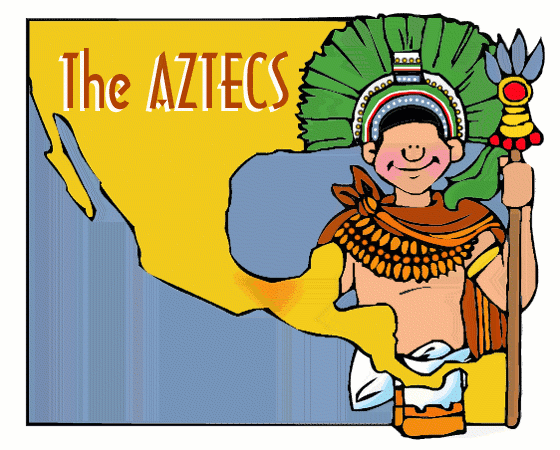 